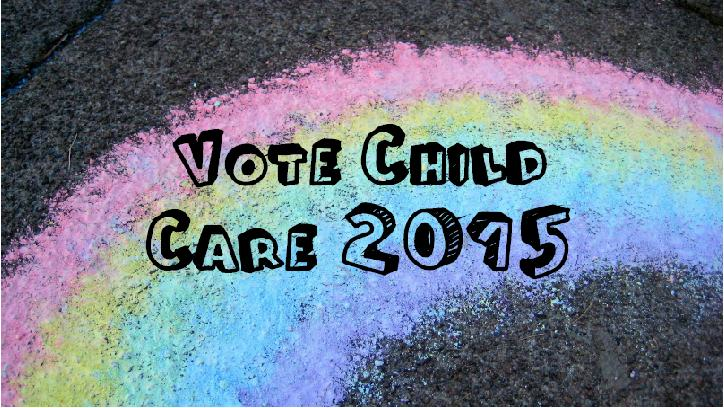 Chalk it up for childcare – SaskatchewanMay 10th-18thYoung families are squeezed on all sides. This is why creating a national quality, affordable childcare system is so important. This week join parents and childcare advocates from around the country to make the need for affordable childcare visible and to raise it as an important issue in the federal election.How PSAC members can participate:-It's easy! Invite your friends, co-workers, and neighbours to share their vision for national childcare by chalking it up in a parking lot, sidewalk or drive way. This is a great activity for involving kids. -If there is not an event in your community, just write out your message or get artistic anywhere in your neighbourhood-Take photos and email them to info@votechildcare.ca -Share on social media with hashtag #RethinkChildcareCanada needs quality childcare that all families can affordChildcare is good for the economy, good for families, and good for CanadaNancy Johnson, Prairies Region Women’s Rep-johnson@psac.com